Муниципальное казённое общеобразовательное учреждение «Перегрузненская средняя школа» Октябрьского муниципального района Волгоградской области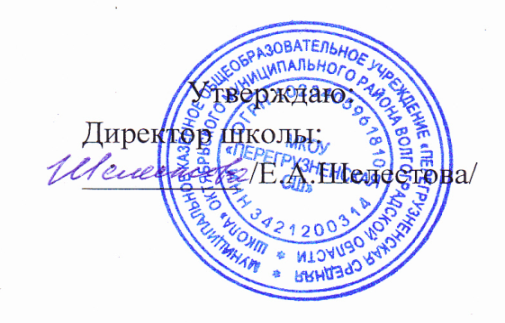 МЕНЮ ШКОЛЬНОЙ СТОЛОВОЙ /завтрак/18.09.2023 г.№ п/пНаименование блюда/энергетическая ценностьОбъем порции (г)5-11  классы5-11  классы5-11  классы1Котлеты домашние из п/ф с соусом -180,62 ккал1202Овощи по сезону в нарезке (помидор)-22 ккал1003Макароны отварные с маслом -  246,60 ккал1804Хлеб пшеничный-106,40 ккал405Чай с молоком-66,62ккал2001-4 классы1-4 классы1-4 классы1Котлеты домашние из п/ф с соусом -180,62 ккал                    1201Овощи по сезону в нарезке (помидор)-13,2 ккал                    602Макароны отварные с маслом -  205,50 ккал1503Хлеб пшеничный-79,80 ккал304                Чай с молоком-66,62 ккал200ОВЗ1Сок 0,2 – 72,96 ккал2002Вафли сладкие грезы-149,80 ккал30